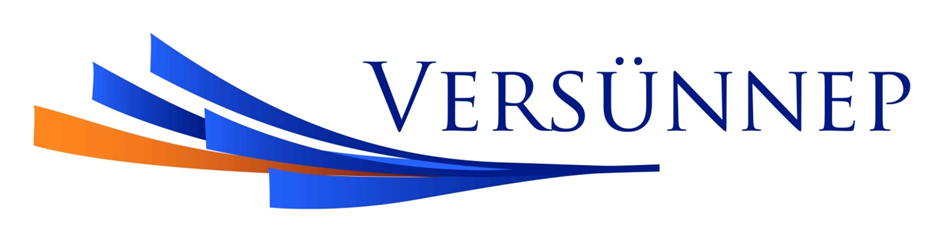 JELENTKEZÉSI LAPa komáromi elődöntőreNEM HIVATÁSOS EGYÉNI ELŐADÓK SZÁMÁRAEgyéni előadó neve:Amennyiben az előadó formációval nevez, úgy a formáció (pl. együttes) neve: A nevezett produkcióban résztvevők száma:Egyéni előadó kora/korosztálya (1-2. oszt., 3-4. oszt., 5-6. oszt., 7-8. oszt. középiskola, felnőtt): Kategóriák (a megfelelőt kérjük megjelölni):mondott vers, énekelt vers, versmegzenésítés, slampoetry, Egyéni előadó/formáció bemutatása (2-5 mondat):………., 20.…. ……. …….